Title goes hereDescription of the problem/IssuePhotos to capture the seriousness and impactIntroductionWhat is the problem?How did you discover the problem?Identify possible causes of the problemPrioritize possible root causes of the problemWhat information or data is there to validate the root cause?What data is available or needed to help clarify, or fully understand the problem?Objectives of the ProblemRationale, Purpose and SignificanceLiterature ReviewWhat is your solution?Description of solutionWhat will you accomplish if you fix this problem?What is the desired timeline for solving this problem?Requirement (material, expertise, funds)Generate a list of actions required to address the root cause and prevent problem from getting to othersAssign an owner and timeline to each actionStatus actions to ensure completionImplement and action planVerify actions are completedWere there any unforeseen consequences?Duration of ProjectTotal Budget RequestedExamples:Abratt, R., & Russell, J. (1999). Relationship marketing in private banking in South Africa, The International Journal of Bank Marketing, 17(1), 5-19.Efron, B. (1979). Bootstrap Methods: another looks at the Jackknife, Annals of Statistics, 7, 1-26.Furer, O., Ching-Liu, B.S. & Sudharshan, D. (2002). The relationship between culture and service quality perceptions, Journal of Service Research, 2 (4), 355-370.Author(s) Name, Contact Number, Email and Affiliation/UniversitySupervisor Name, Designation, University and Contact Information.Problem to Innovation Research Report TitleStep 1: Problem IdentificationStep 2: Methodology/SolutionStep 3: Develop Action PlanStep 4: Implementation PlanReferencesContact Information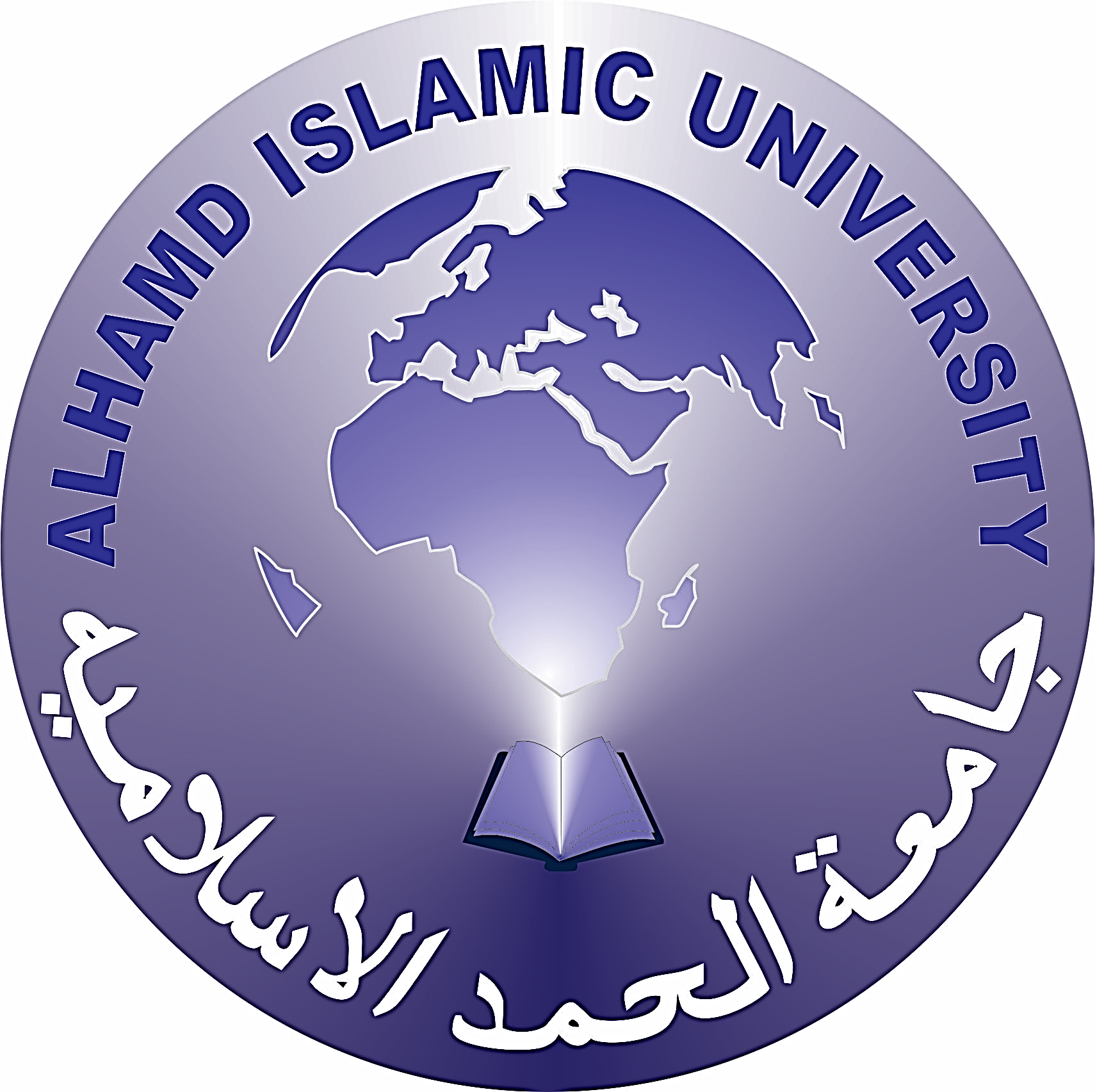 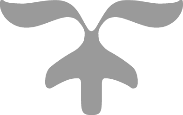 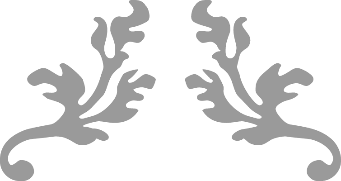 